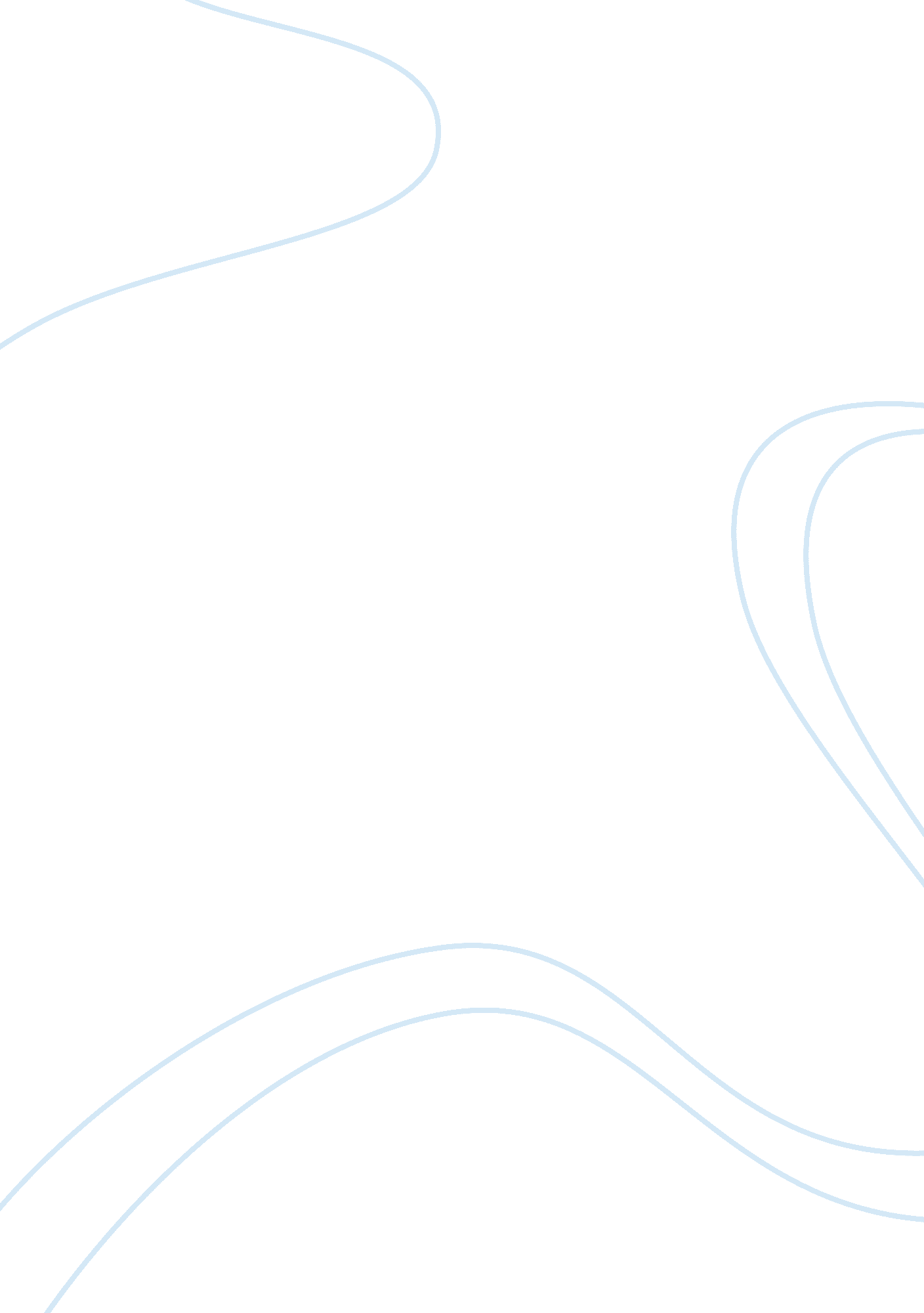 Summery ofSociology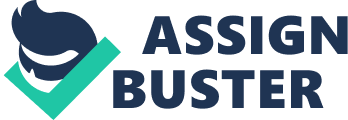 This article is on the contentious of immigration. Nearly 4% of the population of the United s is made-up of individuals that are here illegally. They come to work and often hold jobs that require long hours and low wages. Many people that are upset about illegal immigration feel that it will change the very nature of America. They feel that too many immigrants, especially illegal immigrants, make America less American. 
This article seems to refute this feeling. The article states that immigrants that are coming to America have a higher level of integration culturally and economically then immigrants in other countries, especially in Europe. The idea that immigrants make America less American is not true according to this article. Immigrants in America a more likely to buy real estate, learn English (or the native language of the country they have immigrated to) and even obey certain laws than immigrants to any other country. 
Some commentators say that these results from the survey are skewed because they largely ignore the illegal immigrants that are in America and focus on the immigrants that come here legally. These legal immigrants often have high levels of education and are more capable of finding work and learning a new language due to improved access to English speaking coworkers and formal classes. The article states that the survey speaks for itself and recognizes the fact that most people that come to America do so for economic opportunities that provide cultural opportunities as well. Integration is not forced in America; therefore most immigrants do it voluntarily for economic and social reasons. 